SEANCE N°XX                                                                              TP 3                                                            Lycée La BriquerieActivité A4 : Réception, Restitution du véhicule       Prendre en charge le véhicule GNV                Thionville                                     Nom :                                                                                Prénom :                                                                         Classe :Date :                                                                                                                                                                         Durée : 2h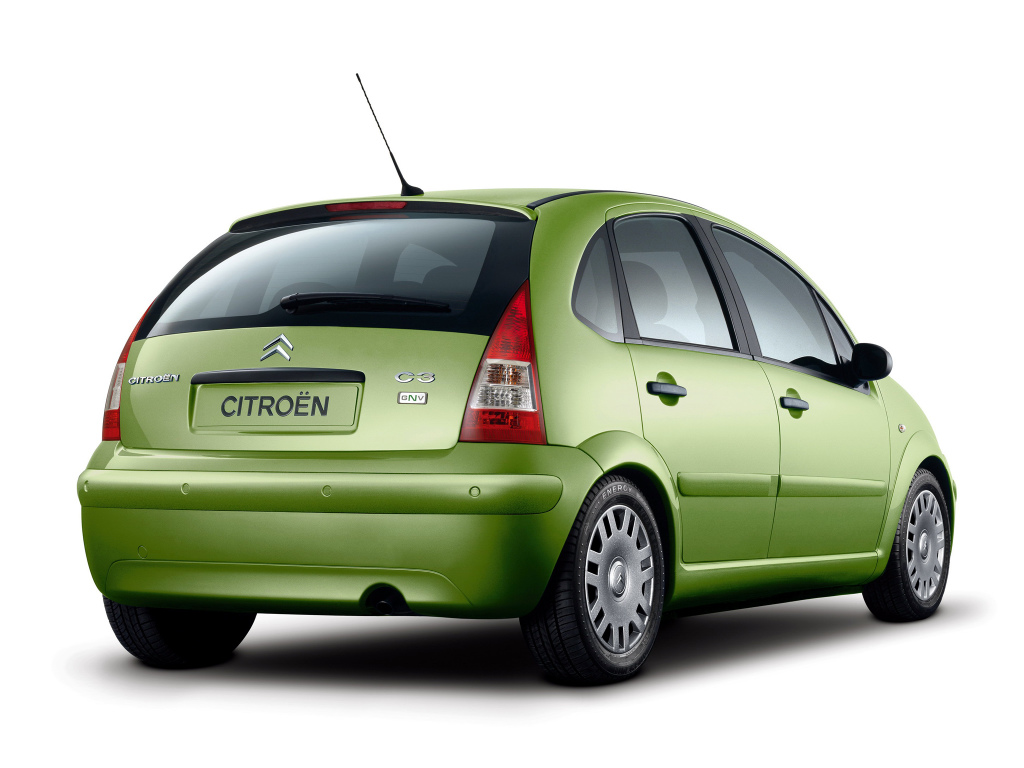 	OBJECTIF PRINCIPAL :Vous devez être capable de collecter les données nécessaires à l’intervention.SEP LA BRIQUERIE                                                           TRAVAUX PRATIQUES                                               BAC PROTHIONVILLE                                                                                                                                                              1/4FICHE CONTRATActivité A4 : Réception, restitution du véhicule          Tâche professionnelle : T4.1 Prendre en charge le véhicule.Evaluation :     Formative                                                                                                      Sommative :Mise en situation :Le chef d’atelier SAV vous demande de prendre en charge un véhicule équipé d’un système d’injection GNV.Pré- requis :Procédure de contrôle technique pour véhicule GNV, consignes de sécurité GNV. Savoir remplir un OR.OBJECTIF :Vous devez être capable de collecter les données d’identification.COMPETENCE PRINCIPALE : COLLECTER LES DONNEES NECESSAIRES A L’INTERVENTION.RESSOURCES: (On donne) Un OR ;Un véhicule au GNV ;Le matériel spécifique GNV ;La RTA véhicule.TRAVAIL DEMANDE : (On demande)Compléter le dossier ;Prendre en charge le véhicule ;Préparer le véhicule ;Gérer son poste de travail.Observation :                                                                                                                                                    Note :          /20     …………………………………………………………………………………………………………………………………………………………………………………………………………………………………………………………………………………………………………………………………………………………………………2/4SEANCE N°XX                                                                              TP 3                                                            Lycée La BriquerieActivité A4 : Réception, Restitution du véhicule       Prendre en charge le véhicule GNV                Thionville                                     En vous aidant des dossiers ressources, quels sont les documents spécifiques que doivent présenter les propriétaires de véhicule GNV pour un CT ?……………………………………………………………………………………………………………………………………………………………………………………………………………………………………………………………………………………………………………………………………………………………………………………………………………………………………………………………………………………………………………………………………………………………………………………………………………………………………………………………………………………………………………………………………………………Que doivent mentionner ces différents documents ?…………………………………………………………………………………………………………………………………………………………………………………………………………………………………………………………………………………………………………………………………………………………………………………………………………………………………………………………………………………………………………………………………………………………………………………………………………………………………………………………………………………………………………………………………………………….Quels sont les défauts constatables  pour la partie présentation véhicule GAZ ?…………………………………………………………………………………………………………………………………………………………………………………………………………………………………………………………………………………………………………………………………………………………………………………………………………………………………………………………………………………………………………………………………………………………………………………………………………………………………………………………………………………………………………………………………………………………………………………………………………………………………………………………………………………………………………………………………………SEP LA BRIQUERIE                                                           TRAVAUX PRATIQUES                                               BAC PROTHIONVILLE                                                                                                                                                              3/4SEANCE N°XX                                                                              TP 3                                                            Lycée La BriquerieActivité A4 : Réception, Restitution du véhicule       Prendre en charge le véhicule GNV                Thionville                                     Compléter les caractéristiques ci-dessous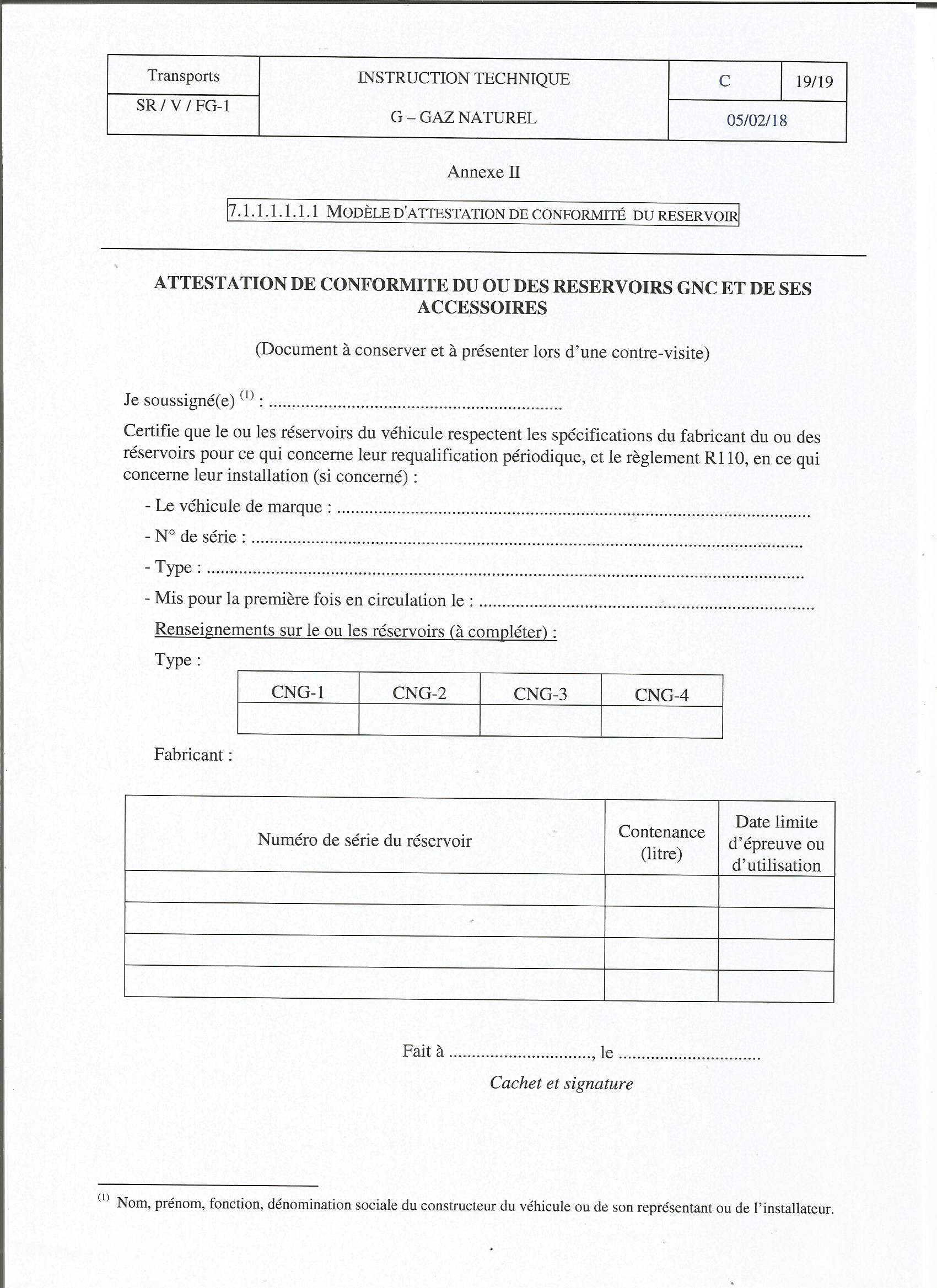 Compléter l’OR (voir annexes)SEP LA BRIQUERIE                                                           TRAVAUX PRATIQUES                                               BAC PROTHIONVILLE                                                                                                                                                              4/4Annexes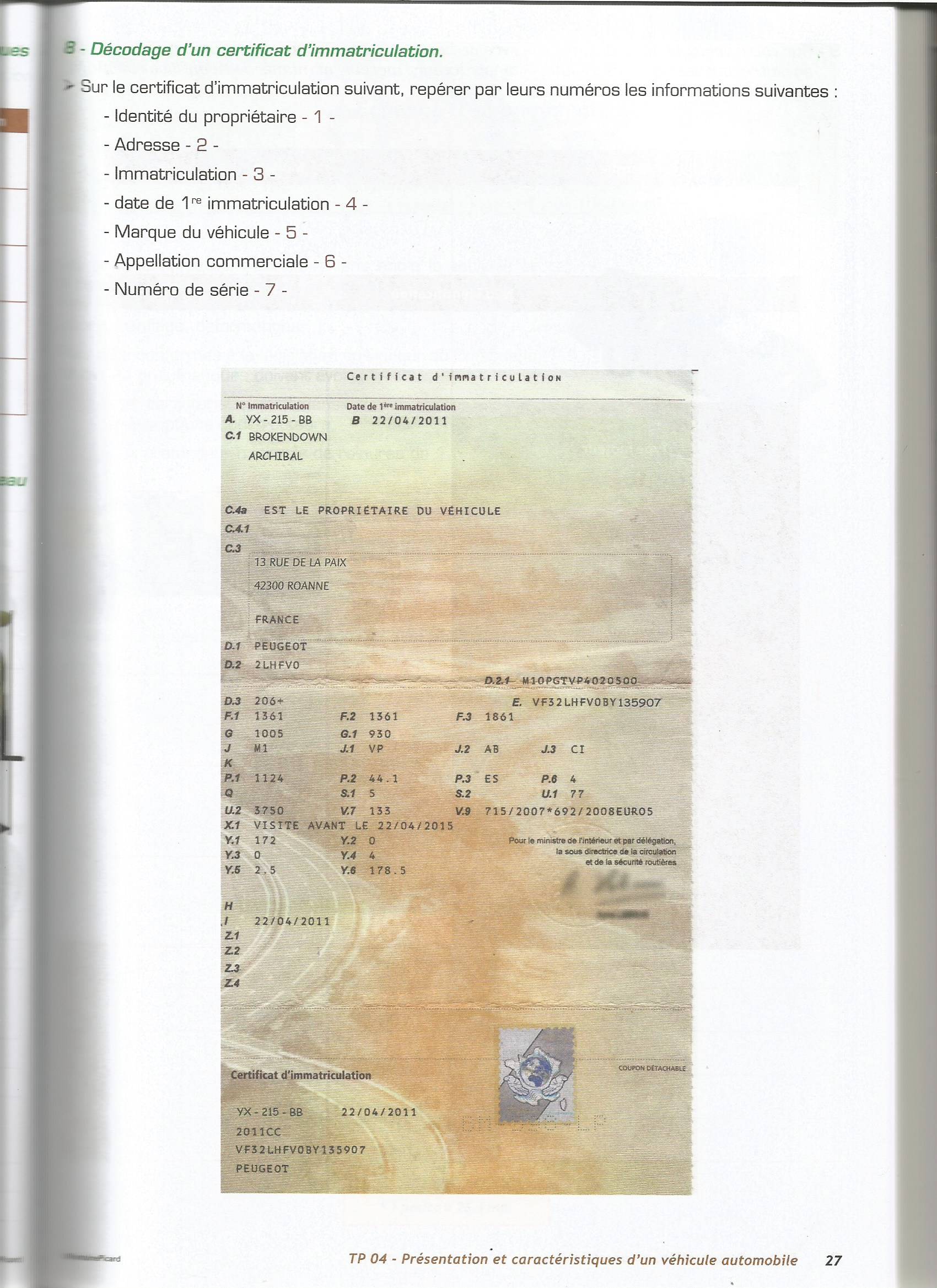 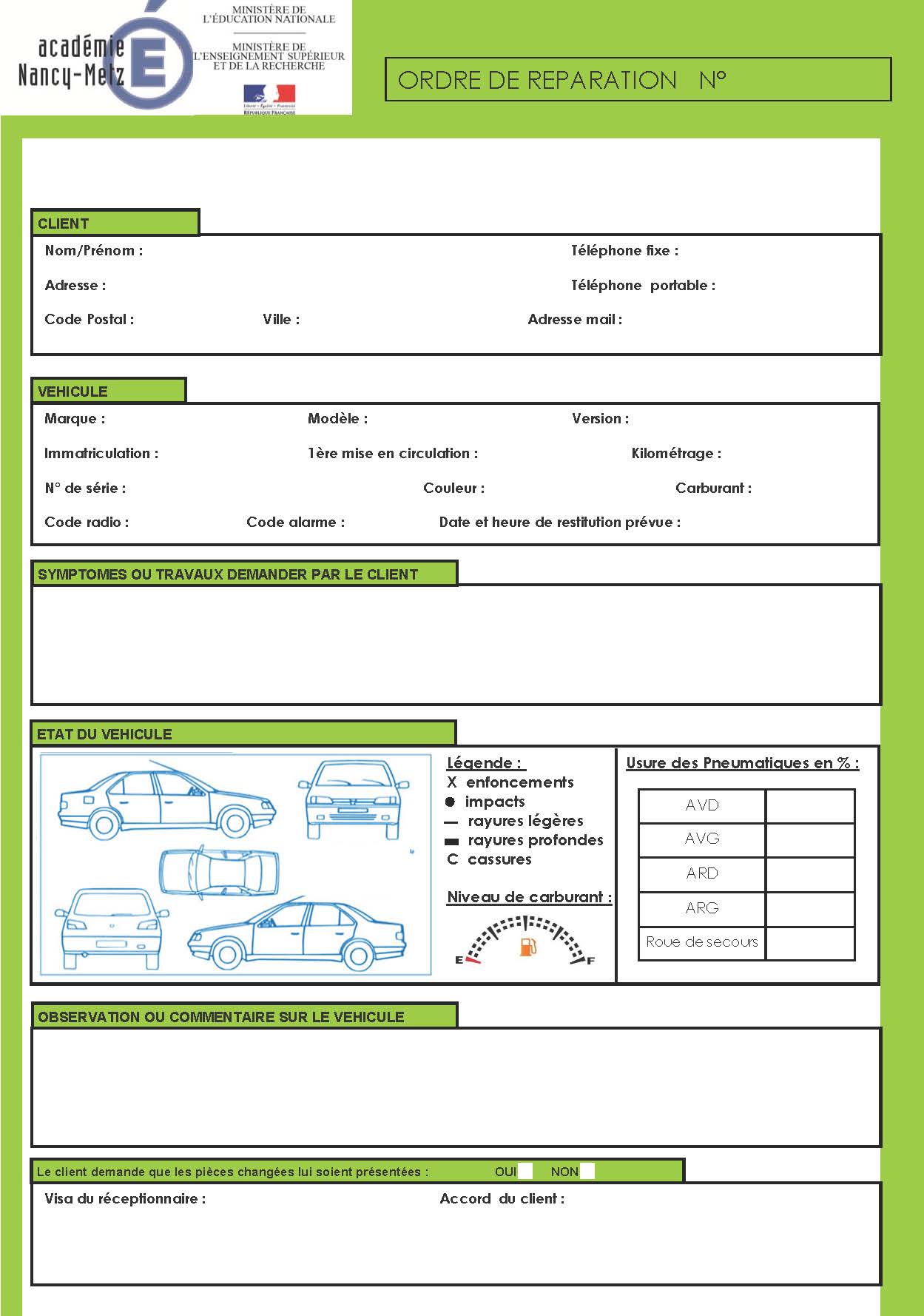 Compétences                                Critères et indicateurs de performancesCompétences                                Critères et indicateurs de performances0123NiveauC1.1Collecter les données nécessaires à l’intervention : les données techniques et réglementaires sont adaptées à l’intervention.14812BarèmeC3.5Préparer le véhicule : les protections du véhicule sont correctement mises en place.1234BarèmeC3.6Gérer le poste de travail : l’organisation garantit l’efficacité et la sécurité de l’intervention.1234Barème